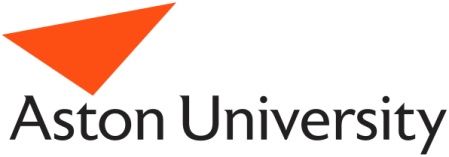 Relocation Allowance Claim FormPayments will only be made in line with the University’s Relocation Policy Any claim should be made within 2 years of joining the University. Under the current income tax rules a maximum of £8000 (inclusive of VAT) may be paid to an individual for relocation purposes tax free subject to HMRC conditions which are available at: http://www.hmrc.gov.uk/guidance/relocation.htm. Please complete the form below and return it together with all relevant paperwork, including all original receipts to Human Resources.  Your claim will be processed as soon as possible.Name (in capitals)Job Title and School/DepartmentStart dateAddress moved fromAddress moved toDate of moveDetails of claim (please attach all receipts)CostCost of preliminary visitsRemoval costsTemporary storage costsHouse sale/purchase (legal/estate agent/surveyors fees, stamp duty)Temporary accommodation costsTOTAL CLAIMI understand if I voluntarily leave the University within 3 years I shall be liable to repay all or part of the monies received.  This repayment amount will decrease by 1/36 for every full month of service.  I confirm that the University may deduct any amounts outstanding from my final salary payment and/or any salary paid during my notice period.I understand if I voluntarily leave the University within 3 years I shall be liable to repay all or part of the monies received.  This repayment amount will decrease by 1/36 for every full month of service.  I confirm that the University may deduct any amounts outstanding from my final salary payment and/or any salary paid during my notice period.Signature:Date:To be completed by Human ResourcesTo be completed by Human ResourcesTo be completed by Human ResourcesTo be completed by Human ResourcesTo be completed by Human ResourcesTo be completed by Human ResourcesTo be completed by Human ResourcesAccount number to be chargedAccount number to be chargedAuthorised by:Authorised by:Authorised by:Authorised by:Authorised by:Authorised by:Authorised by:Signature:Print name:Once completed send with all receipts to Payroll cc. personal fileOnce completed send with all receipts to Payroll cc. personal fileOnce completed send with all receipts to Payroll cc. personal fileOnce completed send with all receipts to Payroll cc. personal fileOnce completed send with all receipts to Payroll cc. personal fileOnce completed send with all receipts to Payroll cc. personal fileOnce completed send with all receipts to Payroll cc. personal file